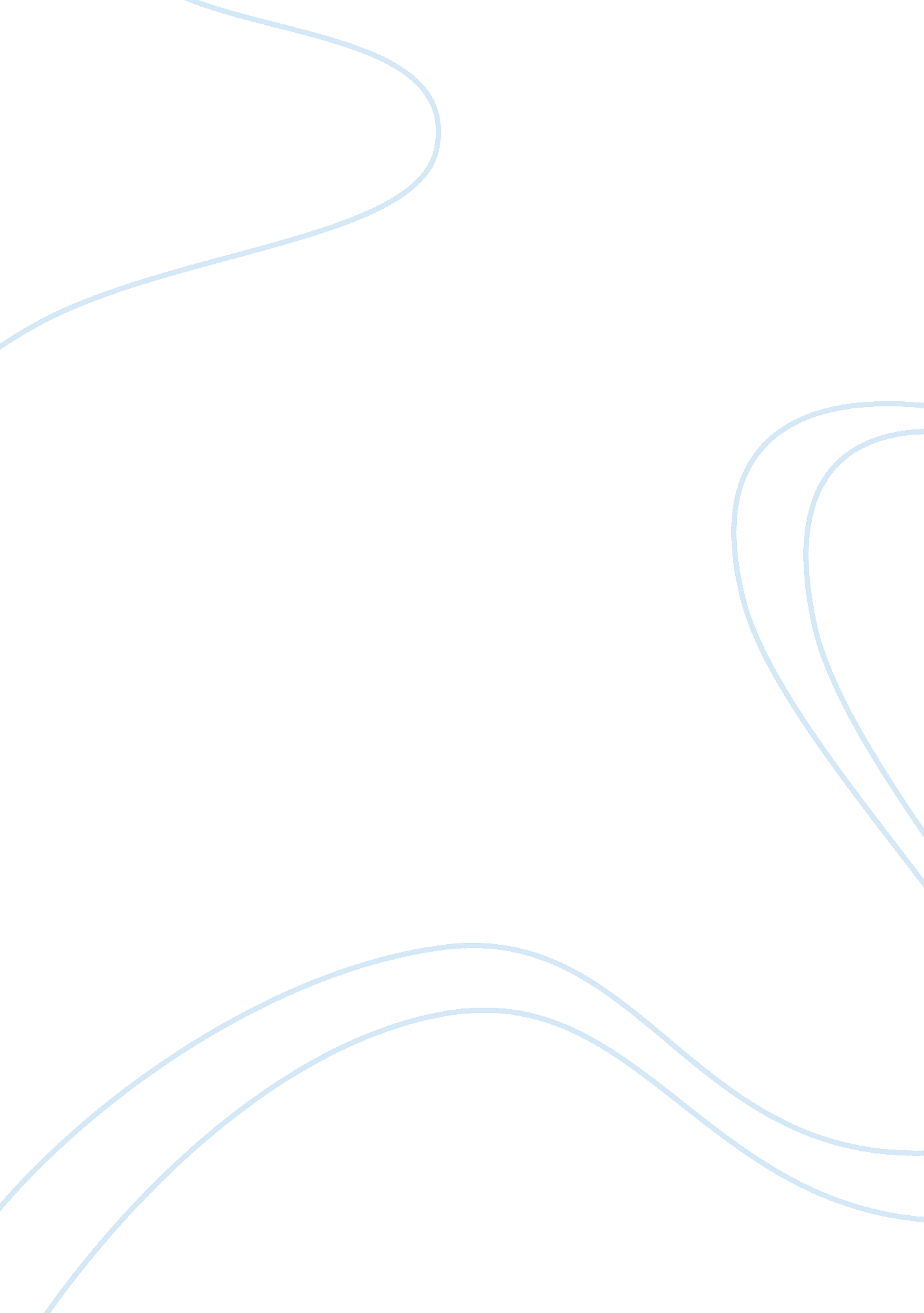 No tpoicTechnology, Information Technology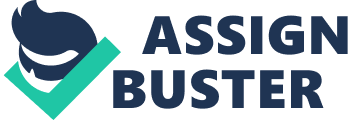 Telecommunications Telecommunications From scholarly research, it is very possible that phone systems with the inclusion of cellularsystem can become overworked and out of order without the extensive spoilage. Most of those ways practiced in data recovery are similar to those used in telecommunications. Some of them are emergency service and replacement agreements, divergent routing, mobile switches, third call centers, radio system that include radio frequency and microwave and others. The mostly common used by switch vendors are emergency services and replacement agreements. Before using divergent routing, it is advisable that a close examination is conducted. There are chances of redundancy when using cellular phones especially for low volume or emergency calls. Mobile satellite transmission can serve as a backup or diverse routing while microwave transmission is a way of promoting redundancy-building connections in either town or colleges. Lower-frequency radio and infrared transmitters connect desktop and server networks. 
In deed, time and cost of reconnecting networks after a crisis occurs is saved. For communication to continue, transfer of calls to another company location is the solution. However, this is possible if the equipment has the capability of accommodating the extra volume and the existence of enough operators. Commercial call centers help in preventing overflow traffic and most of them operate like data center hot locations whose fee structure resemble each other. This helps in the possibility of receiving messages, forwarding calls, explaining situations, and if with the qualification, taking orders and answering technical questions. 
Third-Party Manufacturing 
Kobe earthquake affects majority of United States and Japan firms directly in reference to raw materials thus reducing production in a notable rate. Further, there is reduced suppliers, inflation, and mismanaged delivery schedule. To solve this problem, a sole supplier must be identified and equip warehouse to handle any delays in supply resulting from any crisis. Another problem is limited manufacturing machinery and knowledgeable personnel majorly because of unpredictable weather and natural calamities. If the possibility of transferring operation to another site within the company is inhibited, it is advisable to arrange with contract manufacturing company to produce and resemble the product. These arrangements should be made early enough and the vendor informed in time. Vendors should be used to supply small quantities for quality checking, minimize ramp-up time, and make the vendor informed of the operations and expectations. 
Purchase of Material from Competitors 
Tornado destroyed a manufacturing plant recently that lacked redundant procedures, did not have viable alternate sites, and was expected to rebuild within 6 months. Definitely, established clients would be lost if delivery schedules were not realized. To avoid loss of customers, they purchased products from competitors at a higher price, tested the quality, and send to their clients with an attached note of explanation. 
Data systems 
Examples of data recovery strategies are hot sites, non-critical sites, spare or underutilized servers, duplicate data centers, replacement agreements, and operation transfer to other locations. “ Disasters” that are caused by users can be prevented using data policies and procedures. In recovering data system, identifying the critical applications and prioritization of order where they are stored is the procedure. Operations and operating systems must be restored first if they are dependant on each other. After prioritizing, identify where the applications reside, which informs one the server or system to recover first. Servers that can be connected easily and have extra capacity can save a failed server by pressing them into service. In many firms, spare, preconfigured servers are stored for rescue though it is an expensive strategy. If an organization has installed Duplicate systems, with the capability to process normal operations that run test programs within it can work the main system fails. The expense of these duplicate systems is unjustified by many managers. Commercial hot sites supply is minimal and has possibility of being saturated in a regional calamity, which leaves the firm without any recovery system or location. 